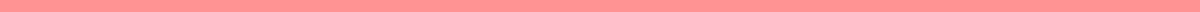 Security and Cleaning Company ProfileSecure & Shine stands at the forefront of integrating comprehensive security services with exceptional cleaning solutions for a wide array of clients. Established in 2015, our dual-expertise approach ensures not only the safety of our clients' premises but also their immaculate maintenance. Based in the United States, Secure & Shine is dedicated to delivering top-tier, customized services that meet the unique needs of each client, ranging from corporate offices to educational institutions and residential areas.Our ServicesSecure & Shine specializes in a comprehensive range of services designed to provide clients with a safe, clean, and welcoming environment. Our offerings include:Security Services: Professional security personnel, CCTV monitoring, access control systems, and emergency response planning.Cleaning Services: Daily cleaning, deep cleaning, specialized floor care, window cleaning, and post-construction clean-ups.Integrated Solutions: Customized packages that combine security and cleaning services for comprehensive facility management.Our MissionOur mission is to provide peace of mind to our clients through reliable security measures while ensuring their spaces are clean and conducive to health and productivity. We aim to set new standards in the security and cleaning industry by integrating these services seamlessly, offering unmatched convenience and efficiency.Quality and Safety StandardsAt Secure & Shine, quality and safety are paramount. We employ highly trained professionals and adhere to strict quality control and safety protocols to ensure our services exceed expectations. Our team is equipped with the latest technology and follows best practices in both security and cleaning operations.Sustainability InitiativesWe are committed to sustainability and environmental stewardship. Our cleaning division uses eco-friendly products and methods, minimizing environmental impact without compromising on cleanliness. Similarly, our security operations incorporate energy-efficient technologies to reduce our carbon footprint.Client-Centric ApproachOur client-centric approach focuses on understanding and addressing the unique needs of each client. We offer personalized service plans, flexible scheduling, and 24/7 customer support to ensure satisfaction and build long-lasting relationships.Contact UsFor more information on how Secure & Shine can provide integrated security and cleaning solutions for your facility, please contact us:Phone: (555) 234-7890Email: contact@secureandshine.comWebsite: www.secureandshine.com